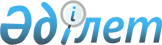 Қызылорда облысы Арал аудандық мәслихатының 2021 жылғы 29 желтоқсандағы № 195 "2022-2024 жылдарға арналған Жетес би ауылдық округінің бюджеті туралы" шешіміне өзгерістер енгізу туралы
					
			Мерзімі біткен
			
			
		
					Қызылорда облысы Арал аудандық мәслихатының 2022 жылғы 9 қыркүйектегі № 294 шешімі. Мерзімі біткендіктен қолданыс тоқтатылды
      Қызылорда облысы Арал аудандық мәслихаты ШЕШТІ:
      1. Кызылорда облысы Арал аудандық мәслихатының 2021 жылғы 29 желтоқсандағы № 195 "2022-2024 жылдарға арналған Жетес би ауылдық округінің бюджеті туралы" шешіміне мынадай өзгерістер енгізілсін:
      1-тармақ және редакцияда жазылсын:
      1. " 2022-2024 жылдарға арналған Жетес би ауылдық округінің бюджеті 1, 2 және 3-қосымшаларға сәйкес, оның ішінде 2022 жылға мынадай көлемдерде бекітілсін:
      1) кірістер – 46 423мың теңге;
      салықтық түсімдер – 694 мың теңге;
      трансферттер түсімі – 45 729 мың теңге;
      2) шығындар – 46 568,1 мың теңге;
      3) таза бюджеттік кредиттеу – 0;
      бюджеттік кредиттер – 0;
      бюджеттік кредиттерді өтеу – 0;
      4) қаржы активтерімен жасалатын операциялар бойынша сальдо – 0;
      қаржы активтерін сатып алу – 0;
      мемлекеттік қаржы активтерін сатудан түсетін түсімдер – 0;
      5) бюджет тапшылығы (профициті) –-145,1 мың теңге;
      6) бюджет тапшылығын қаржыландыру (профицитін пайдалану)-145,1 мың теңге.".
      Аталған шешімнің 1-қосымшасы осы шешімнің қосымшасына сәйкес жаңа редакцияда жазылсын.
      2. Осы шешім 2022 жылғы 1 қаңтардан бастап қолданысқа енгізіледі және ресми жариялауға жатады. Жетес би ауылдық округінің 2022 жылға арналған бюджеті
					© 2012. Қазақстан Республикасы Әділет министрлігінің «Қазақстан Республикасының Заңнама және құқықтық ақпарат институты» ШЖҚ РМК
				
      Арал аудандық мәслихатының хатшысы 

Б.Турахметов
2022 жылғы "9" қыркүйектегі № 294
Арал аудандық мәслихатының
шешіміне қосымша2021 жылғы "29" желтоқсандағы № 195
Арал аудандық мәслихатының
шешіміне 1-қосымша
Санаты 
Санаты 
Санаты 
Санаты 
2022 жыл сомасы
(мың теңге)
Сыныбы 
Сыныбы 
Сыныбы 
2022 жыл сомасы
(мың теңге)
Ішкі сыныбы
Ішкі сыныбы
2022 жыл сомасы
(мың теңге)
Атауы 
2022 жыл сомасы
(мың теңге)
1
2
3
4
5
1. Кірістер
46 423
1
Салықтық түсімдер
694
04
Меншiкке салынатын салықтар
694
1
Мүлiкке салынатын салықтар
42
3
Жер салығы
4
Көлік құралдарына салынатын салық
652
4
Трансферттердің түсімдері
45 729
02
Мемлекеттiк басқарудың жоғары тұрған органдарынан түсетiн трансферттер
45 729
3
Аудандардың (облыстық маңызы бар қаланың) бюджетінен трансферттер
45 729
Функционалдық топ
Функционалдық топ
Функционалдық топ
Функционалдық топ
2022 жыл сомасы
Бюджеттік бағдарламалардың әкімшісі
Бюджеттік бағдарламалардың әкімшісі
Бюджеттік бағдарламалардың әкімшісі
2022 жыл сомасы
Бағдарлама 
Бағдарлама 
2022 жыл сомасы
Атауы 
2022 жыл сомасы
2. Шығындар
46 568,1
01
Жалпы сипаттағы мемлекеттік қызметтер
31 105,1
124
Аудандық маңызы бар қала, ауыл, кент, ауылдық округ әкімінің аппараты
31 105,1
001
Аудандық маңызы бар қала, ауыл, кент, ауылдық округ әкімінің қызметін қамтамасыз ету жөніндегі қызметтер
31 105,1
05
Денсаулық сақтау 
86
124
Қаладағы аудан, аудандық маңызы бар қала, кент, ауыл, ауылдық округ әкімінің аппараты
86
002
Шұғыл жағдайларда сырқаты ауыр адамдарды дәрігерлік көмек көрсететін ең жақын денсаулық сақтау ұйымына дейін жеткізуді ұйымдастыру
86
07
Тұрғын үй-коммуналдық шаруашылық
1 208
124
Аудандық маңызы бар қала, ауыл, кент, ауылдық округ әкімінің аппараты
1 208
008
Елде мекендердегі көшелерді жарықтандыру
967
009
Елдi мекендердiң санитариясын қамтамасыз ету
241
08
Мәдениет, спорт, туризм және ақпараттық кеңістiк
14 169
124
Аудандық маңызы бар қала, ауыл, кент, ауылдық округ әкімінің аппараты
14 169
006
Жергілікті деңгейде мәдени-демалыс жұмысын қолдау
14 169
3. Таза бюджеттік кредит беру
0
Бюджеттік кредиттер
0
5
Бюджеттік кредиттерді өтеу
0
4. Қаржы активтерімен жасалатын операциялар бойынша сальдо
0
Қаржы активтерін сатып алу
0
5. Бюджет тапшылығы (профициті)
-145,1
6. бюджет тапшылығын қаржыландыру (профицитін пайдалану)
145,1
8
Бюджет қаражаты қалдықтарының қозғалысы
145,1
1
Бюджет қаражатының бос қалдықтары
145,1
01
Бюджет қаражатының бос қалдықтары
145,1
2
Есепті кезең соңындағы бюджет қаражатының қалдықтары
145,1
01
Есепті кезеңнің соңындағы бюджет қаражатының қалдықтары
145,1